Od priloženih drvenih štapića i papira u boji izradi okvir za sliku. Ukrasi ga prema svojoj želji.Štapiće smo u školi zalijepili. Ti ih sada ukrasi po želji i sa stražnje stane zalijepi papir na kojem možeš nešto nacrtati.Na slici se nalazi jedan primjer okvira.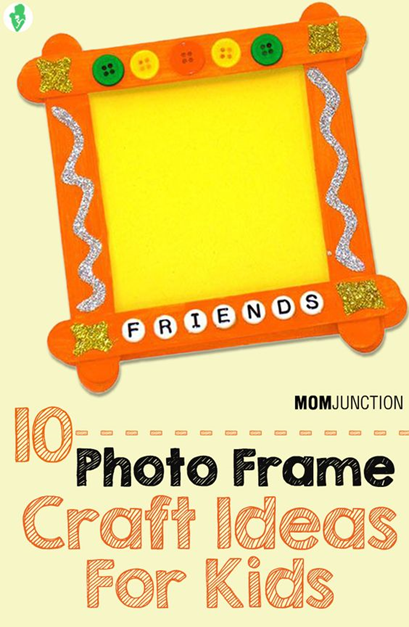 Izvor slike: pinterest